Информация о проведении митинга, посвященного 70-й годовщине освобождения Конышевского района от немецко-фашистских захватчиков.26 февраля в поселке Конышевка у братской могилы советских солдат, погибших при освобождении Конышевского района, состоялся митинг, посвященный 70-й годовщине освобождения Конышевской земли от немецко-фашистских захватчиков. В нем приняли участие ветераны Великой Отечественной войны и труженики тыла, представители трудовых коллективов предприятий, организаций и учреждений района.Открыл митинг заместитель Главы Администрации Конышевского района В.Н.Рыпюк. Перед собравшимися выступили Глава района Д.А.Новиков, районный военный комиссар Н.В.Кобзев, представитель районного Совета ветеранов войны и труда А.Т.Горбачев.Минутой молчания Конышевцы почтили память погибших советских солдат и офицеров при освобождении района и поселка. Затем к братской могиле возложили венки и цветы.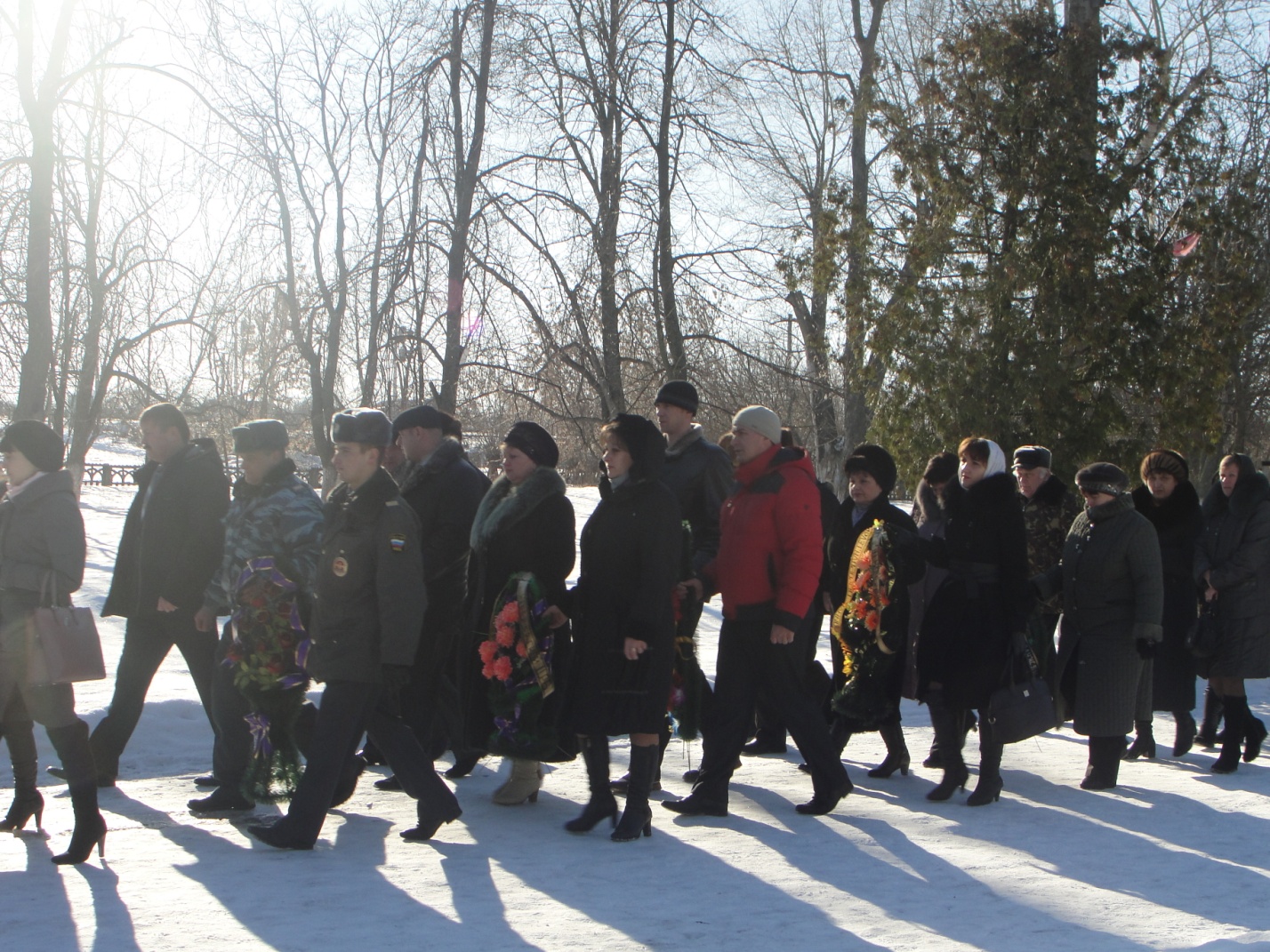 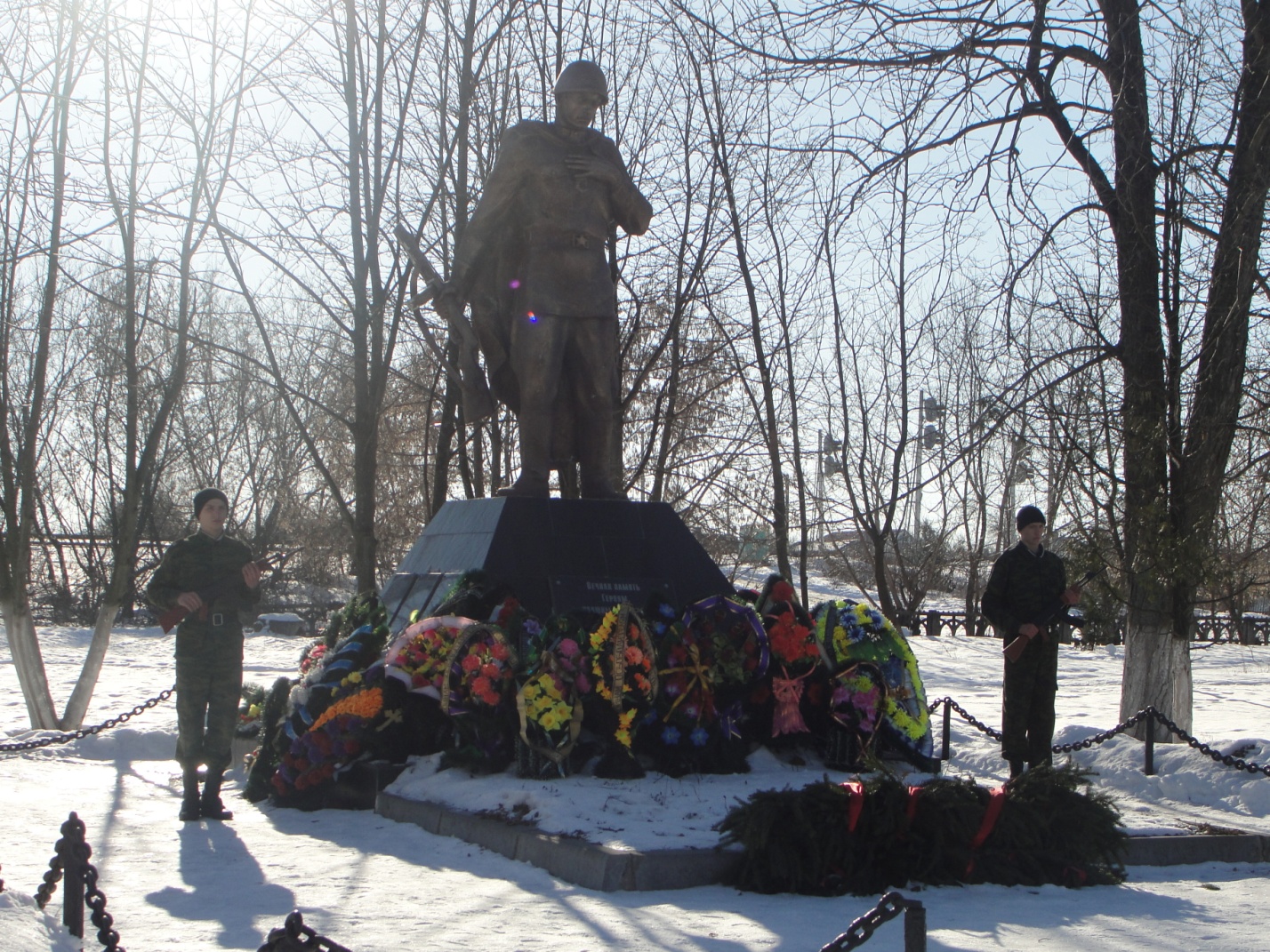 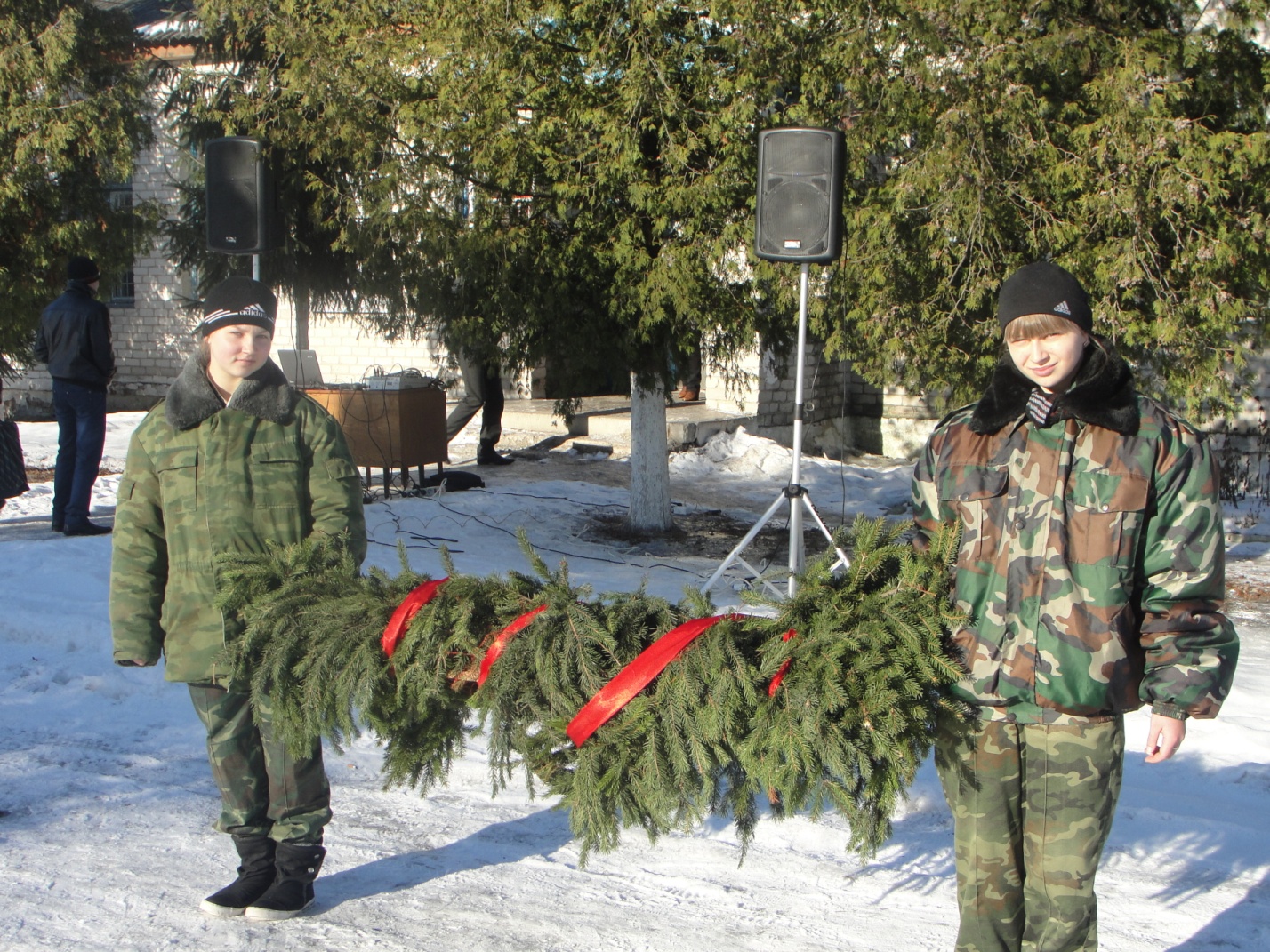 